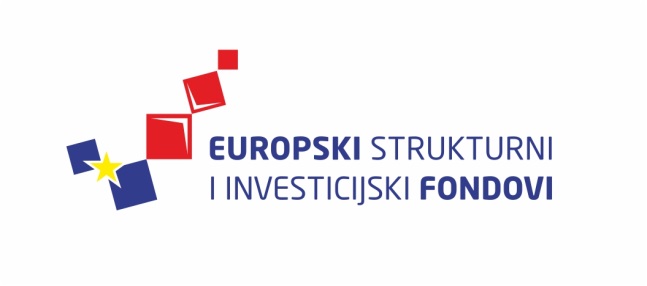 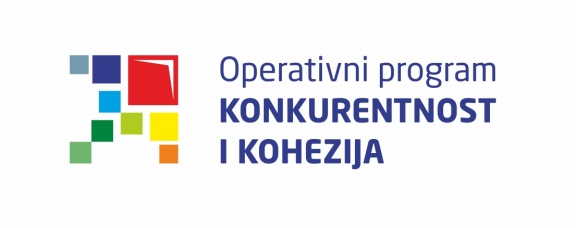 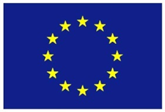 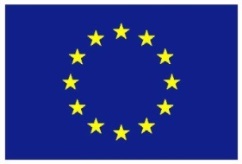 Europska unijaZajedno do fondova EUProvedba programa izobrazbe financira se sredstvima tehničke pomoći iz Operativnog programa Konkurentnost i kohezija, iz Europskog fonda za regionalni razvojProces programiranja s naglaskom na Operativni program Konkurentnost i kohezija 2014. – 2020.14. i 15. rujna 2015., Državna škola za javnu upravu14. i 15. rujna 2015., Državna škola za javnu upravu14. i 15. rujna 2015., Državna škola za javnu upravuLista polaznikaLista polaznikaLista polaznikaIme i prezimeNaziv tijela/institucija:1.Maja ButerinMinistarstvo graditeljstva i prostornoga uređenja2.Goran BasaracMinistarstvo gospodarstva3.Bruno GrubešićMinistarstvo gospodarstva4.Damir PavelićMinistarstvo zaštite okoliša i prirode5.Antonio CipčićMinistarstvo zaštite okoliša i prirode6.Gabrijela SubašićHrvatski centar za razminiranje7.Ana OdakMinistarstvo regionalnoga razvoja i fondova Europske unije8.Ana ŠtifterMinistarstvo regionalnoga razvoja i fondova Europske unije9.Željka ZagoracMinistarstvo regionalnoga razvoja i fondova Europske unije10.Tanja TafroMinistarstvo regionalnoga razvoja i fondova Europske unije11.Kristina ŠandrićMinistarstvo regionalnoga razvoja i fondova Europske unije12.Vjekoslav ŽeleMinistarstvo graditeljstva i prostornoga uređenja13.Dina VlašićAgencija za strukovno obrazovanje i obrazovanje odraslih14.Dubravka NaranđaAgencija za strukovno obrazovanje i obrazovanje odraslih15.Marijeta ŠćekićMinistarstvo regionalnoga razvoja i fondova Europske unije16.Lili Mekterović-RužićMinistarstvo regionalnoga razvoja i fondova Europske unije17.Ivana Eror LišnjićMinistarstvo poduzetništva i obrta